Avec une bande de papier ou une règle graduée, réalise ces exercices. Pour t’aider, sers-toi de la longueur donnée pour trouver la moitié, la partager en 10 ou pour la reporter. 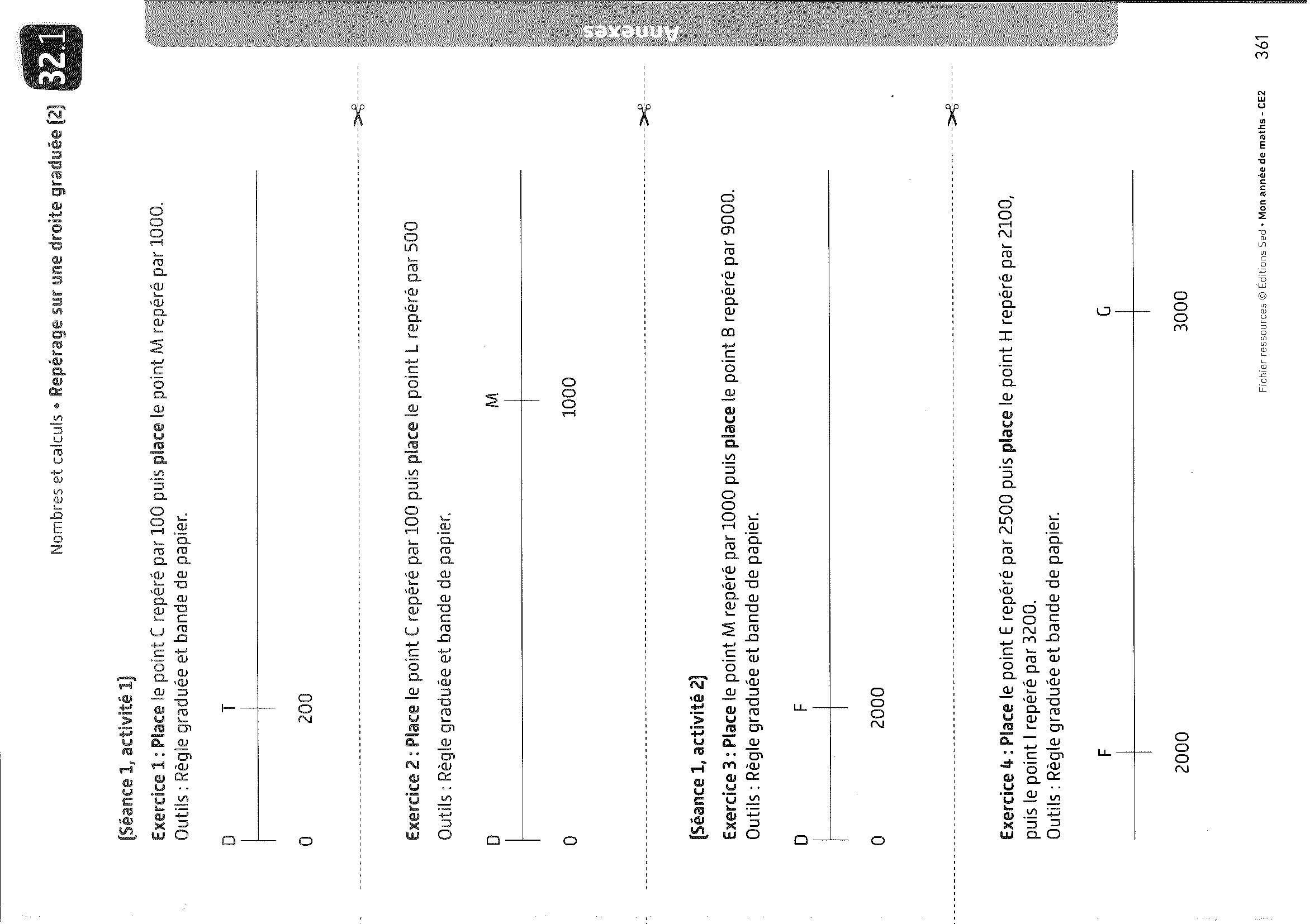 